Nombre			: _____________________________Profesor Sr(a)			: Eduardo González/Juan Menares/Estefanía Gárate/Joselyn CarreñoCurso			: 2° Medio Nº de lista			: _____		Fecha Emisión: 22/06/2020Fecha Entrega: 29/06/2020Correo profesor: e.gonzalez@eisasanantonio.clObjetivo (s) de Aprendizaje(s):OA 10: Analizar y evaluar textos de los medios de comunicación, como noticias, reportajes, cartas al director, propaganda o crónicas, considerando: • Los propósitos explícitos e implícitos del texto, justificando con ejemplos sus afirmaciones sobre dichos propósitos. • Las estrategias de persuasión utilizadas en el texto (uso del humor, presencia de estereotipos, apelación a los sentimientos, etc.) y evaluándolas.• Las evidencias que se entregan o se omiten para apoyar una afirmación. (27)• Los efectos causados por recursos no lingüísticos (como diseño, imágenes, disposición gráfica y efectos de audio) y lingüísticos (uso de imperativo, figuras literarias, expresiones populares, palabras en otros idiomas, intertextualidad, modalizaciones, etc.) presentes en el texto. (28)• Similitudes y diferencias en la forma en que distintas fuentes presentan un mismo hecho. (30)• Qué elementos del texto influyen en las propias opiniones, percepción de sí mismo y opciones que tomamos..Contenido: 
Texto SIMCE	
Texto expositivo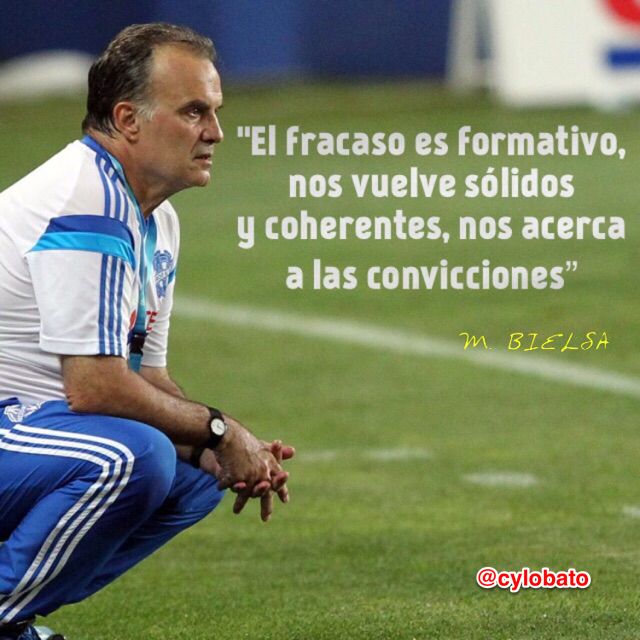 Texto 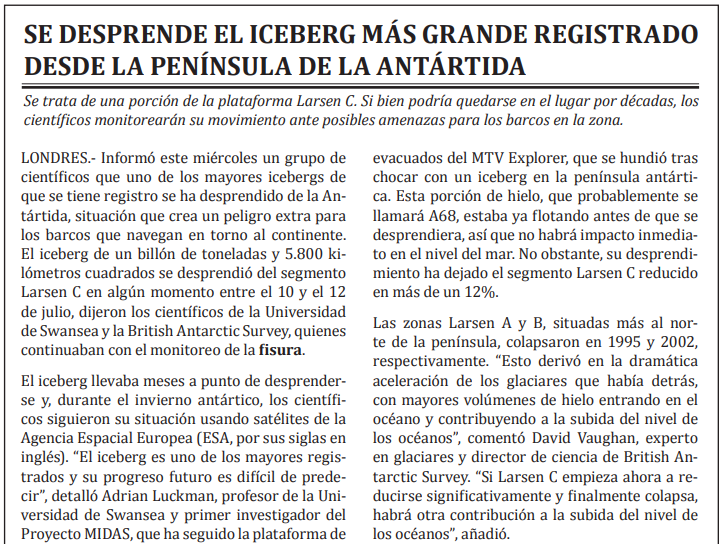 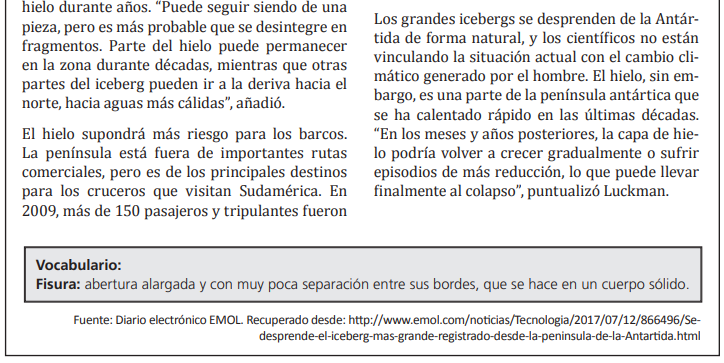 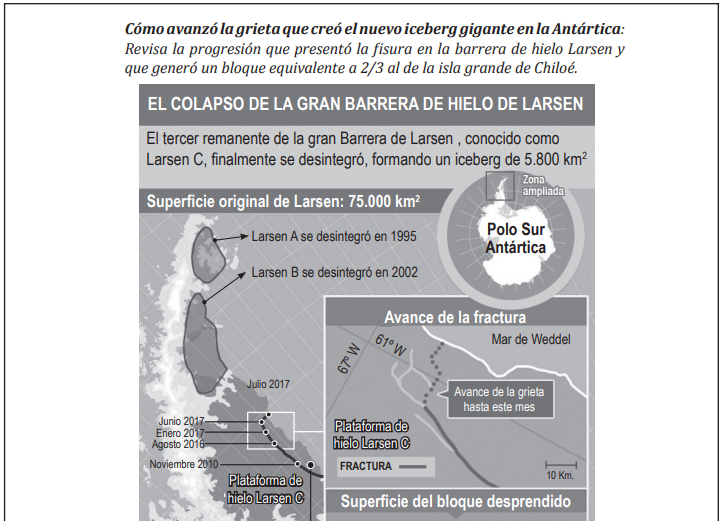 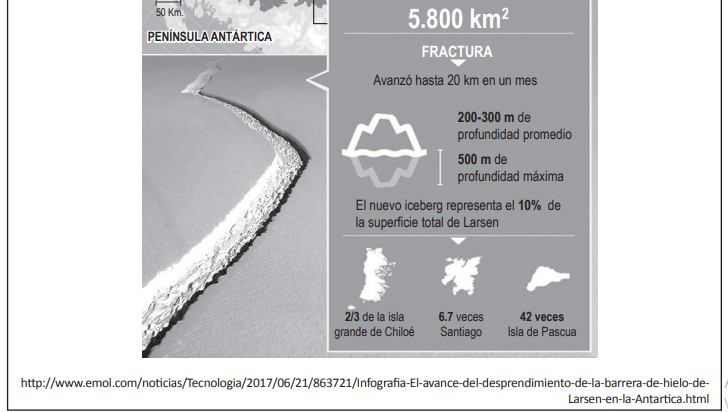 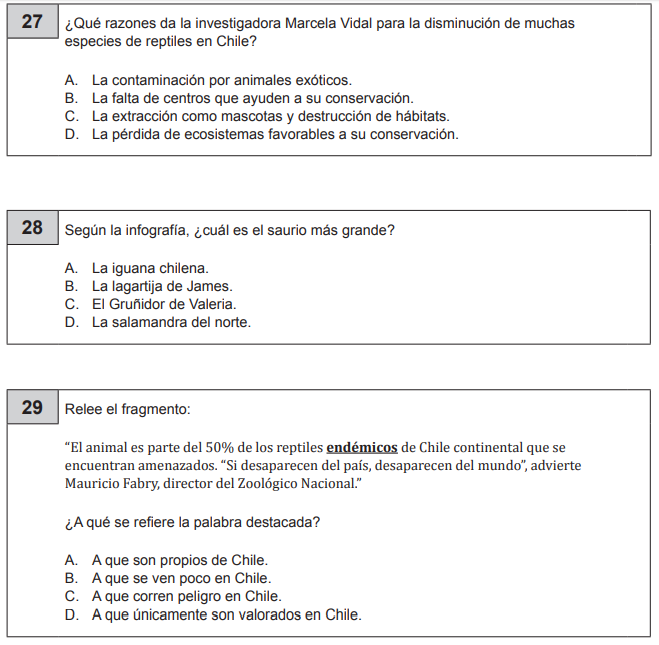 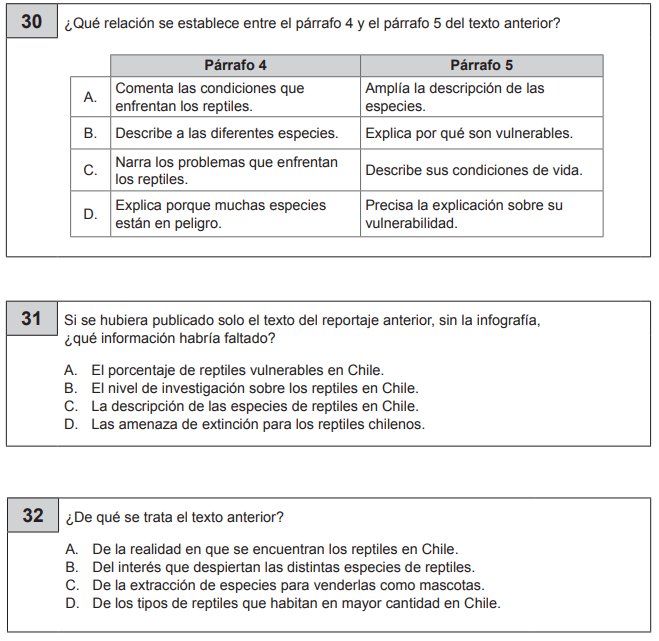 Habilidades de lectura trabajadas por pregunta:	27: Reconocer causa y efecto28: Recordar hechos y detalles29: Hallar el significado de la palabra por contexto30: Comparar/Contrastar31: Recordar hechos y detalles32: Hallar la idea principal/Sintetizar